Конспект проведения организованной образовательной деятельности ОО Художественно-эстетическое развитие (изобразительная деятельность) в подготовительной к школе группена тему: «Иней покрыл деревья»Воспитатель: Иванова Е.Н.2021 годЦель: продолжать формировать умение изображать зимний пейзажЗадачи:Образовательные: закреплять навыки рисования деревьев, передавая особенностиих строения, изображать деревья в перспективе.	Упражнять в умении изображать иней, снег на ветвяхметодом «тычка», продолжатьзакреплять умение рисовать восковым мелком, гуашью-белилами.Развивающие:Развивать эстетическое восприятие от рассматривания картин русских художников,вызвать желание любоваться красотой зимнего пейзажа.Развивать чувство ритма, композиционные умения, мелкую моторику.Воспитательные: воспитывать интерес к изобразительной деятельности;создавать условия для получения удовлетворения от процесса и результата рисования;воспитывать любовь к природе.умение детей передавать красоту окружающего мираПредварительная работа: наблюдение за природой в зимний период; чтение художественной литературы; рассматривание репродукций картин художников с изображением картин зимней природы, заучивание стихов о зиме.Материалы и оборудование:- репродукции картин И.И Шишкина «Зима», К.Ф. Юон «Русская зима», И.Э. Грабарь «Иней»;- восковой карандаш, гуашь белая, кисти (клеевая, беличья), подставки для кисти, баночки с водой, салфетки для удаления с кисточек остатков воды и краски, тонированные альбомные листы бумаги.Содержание организованной деятельности:Организационный момент:-Воспитатель: Ребята, послушайте загадку :Ветви белой краской разукрашу,Брошу серебро на крышу вашу,Тёплые весной придут ветра,И меня прогонят со двора.   (зима)-Воспитатель: Ребята ,я предлагаю повернуть голову к окну и посмотреть на улицу. Посмотрите, как красиво за окном! Как вы думаете, почему стало так красиво? (ответы детей). Да, сейчас в природе хозяйничает зима. Дни морозные, снежные. Снег окутал белым пушистым одеялом поля, леса, дома.  Стало светло, нарядно, сказочно, красиво! Мы с вами видели, как сверкает снег на солнце, какой он бывает разный: утром – розоватый, днём – голубоватый, жёлтый от солнечных лучей, переливается блестящими огоньками. Послушайте, как описывает поэт Ф.И.Тютчев зимнюю природу:Чародейкою зимою околдован лес стоит,И под снежной бахромою, неподвижною, немою,Чудной жизнью он блестит.А вот как зиму описывает поэт А.С.Пушкин:Под голубыми небесами, великолепными коврами,Блестя на солнце, снег лежит.Прозрачный лес один чернеет,И ель сквозь иней зеленеет,И речка подо льдом блестит.Какими красивыми словами поэты описывают зиму.-Воспитатель: Ребята ,а теперь, вставайте, я вам предлагаю немного подвигаться.Динамическая пауза:Деревья зимой.Шапки снежные наделиКлены, липы, сосны, ели. (показать- надеть шапки)Вот могучий старый дубСнежный он надел тулуп (показать -надеть тулуп)Ветер сильно вдруг подул, (помахать руками перед собой, подуть как ветер)И деревья он нагнул Все деревья закачались. (качаться из стороны в сторону)Шубы, шапки потерялись (потрясти  руками перед собой)-Воспитатель: Ребята ,а сейчас я предлагаю сесть за столы и  послушать загадки, про что они?Не снег, и не лёд,А серебром деревья уберёт? (иней)Не колючий, светло-синий,По кустам развешан... (иней).-Воспитатель :Может кто то из ваз знает, когда появляется иней?Дети  высказывают свои предположения.-Воспитатель: Деревья бывают в инее, когда накануне этого дня было тепло, а ночью ударил мороз.- Ребята, посмотрите, как по-разному художники изображают зиму и иней на деревьях. (выставляются репродукции картин). У Ивана Ивановича Шишкина на картине «Зима» изображён дремучий зимний лес после снегопадов, художник использовал только белый и серый цвета.-Посмотрите, как изобразил Константин Фёдорович Юон зиму на своей картине «Русская зима». -Соня, что изображено на картине?-Света, какие деревья?-Максим, какие цвета использовал для этого художник?-Как изобразил деревья в инее И.Э.Грабарь на своей картине «Иней»? (детям даётся возможность рассмотреть картину).- Какие чувства вы испытываете, когда смотрите на деревья?-Настя, какие стоят деревья, что можно сказать о них?- Видели ли вы такую зиму, как на картинах Юона и Грабаря?-Глядя на эти картины, мы представляем молчаливо стоящие деревья, покрытые тончайшим покровом инея. Лес сказочно преобразился, он стал словно хрустальным и невесомым. Деревья в инее прекрасны на фоне светлого неба. Покрытая нежным серебристым инеем, каждая веточка приобретает особенную хрупкость и очарование. Кажется, что весь мир окрашен белым, и это ощущение подчёркивает зимнее настроение.Смотря на веточку, покрытую крошечными иголочками инея, можно представить, как осыпается и тает эта мимолётная прелесть. Прекрасные и завораживающие деревья в инее напоминают нам о том, как великолепна природа во всех своих проявлениях.Практическая часть:  -Воспитатель :А теперь давайте превратимся в художников и нарисуем свои деревья в инее. Но прежде разомнем пальчики.« Греем пальцы».Мерзнут детские ладошки,(сжимаем кулаки)Поиграем мы немножко.Хлоп!(хлопаем 3 раза)Чтобы пальчики согреть,Нужно сильно потереть.Пальчики мы согреваем,(трем руки, как во время мытья)Их сжимаем, разжимаем.Дружно мы в снежки играли,Наши пальчики устали.Мы их станем согревать,Мы их станем растирать.(энергично двигаем пальцами и растираем ладони).-Воспитатель: Мы будем рисовать  деревья  восковым карандашом и гуашью-белилами.  Возьмите в руки карандаш.  Обратите внимание на то, что восковой карандаш очень хрупкий, на него нельзя сильно нажимать .-Воспитатель: Начнём рисовать картину с изображения снежного покрова, наносим изображения нескольких сугробов.Затем нарисуем разные деревья:молодые, стройные и старые развесистые. -Саша,  из каких частей состоит дерево? (ствол, крупные ветви, тоненькие веточки).-Дима, как мы рисуем ствол?-Ствол начинаем рисовать сверху вниз.Дерево высокое, старое.  Рисуем широко раскинутые ветви. Изображаем их не от самого края ствола, а отступая за край, на разном расстоянии друг от друга, в различных направлениях. Затем наносим иней (ствол-сверху кончиком кисти, а ближе к земле прижимаем кисть к листу всем ворсом). Если же ветви тоненькие (например, у берёзки), рисуем их сразу кончиком кисти белой гуашью.  На стволе старого дерева накладываем еще один слой белил, подчеркивая объем. (Воспитатель сопровождает рассказ частичным показом способов рисования). -Затем добавляем в пейзаж молодое тонкое деревце и куст.
На дальнем плане вертикальными штрихами прорисовываем сугробы , покрытые хвойным лесом. Приступаем к рисованию инея. Как бы мы не старались, тончайшие веточки, покрытые инеем, изобразить нам не получится. Да и не стоит. Берем большую щетинную кисть, набираем белой гуаши и резкими движениями от тонких веточек к середине куста или дерева, изображаем множество пушистых веточек одновременно.Посмотрите какая получилась красота. А теперь я вам предлагаю самим нарисовать зимнюю сказку.Воспитатель: Света ,с чего мы начнем рисовать свой пейзаж ?-Арсений ,как мы держим кисть?-Ваня, как ты будешь рисовать ствол у дерева?-Алена, какой кистью ты будешь рисовать иней на деревьях?Пока дети рисуют воспитатель читает стихи:- На деревьях иней серебрится,Всё одела в белое зима.Сон чудесный будто бы мне снится,Фея в этот сон пришла сама.И махнула палочкой волшебной,Всё вокруг сменило свой наряд,В инее деревья серебрятся,Подарила сказку нам зима.Мне б хотелось в сказке той остаться,Поселилась фея там сама.Анализ детских работ.-Ребята ,а сейчас мы повесим все ваши рисунки вместе и рассмотрим их. Давайте полюбуемся красотой зимнего леса .Посмотрите, какие деревья получились все разные.-Алиса, чьи рисунки тебе понравились больше и почему? -Олег ,какой рисунок получился более выразительным?-Ребята, а я, глядя на ваши рисунки представляю себя в зимнем лесу.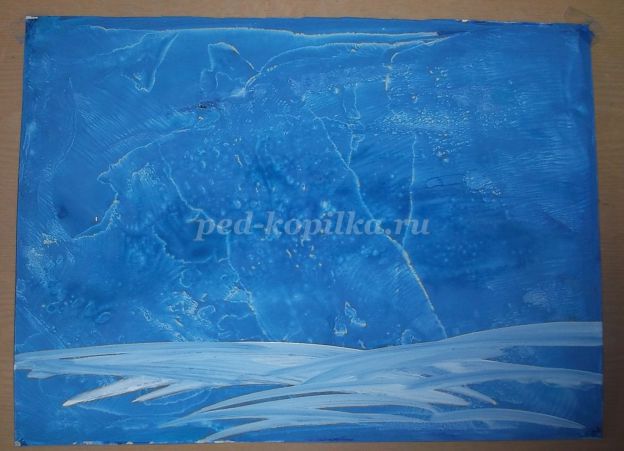 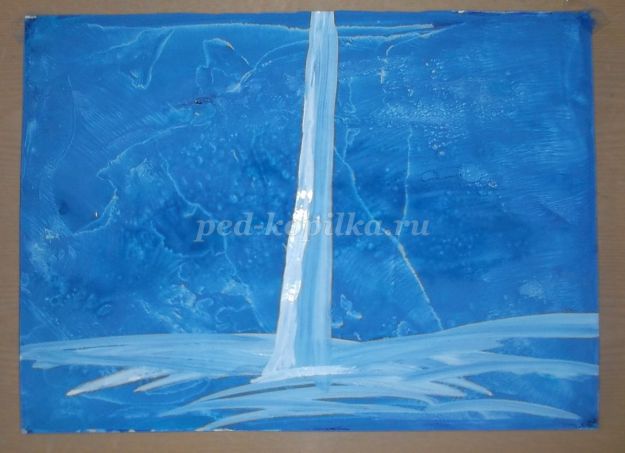 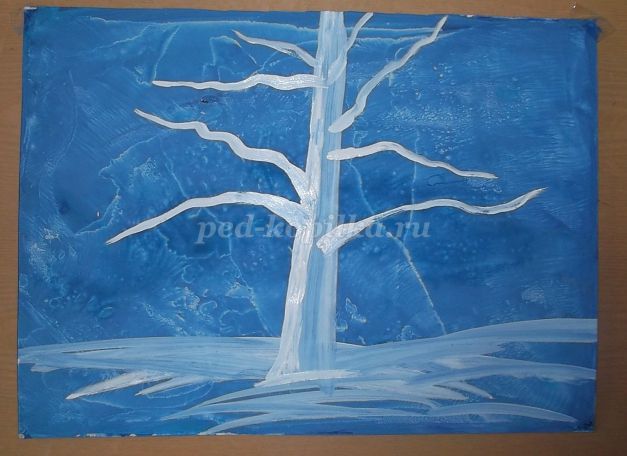 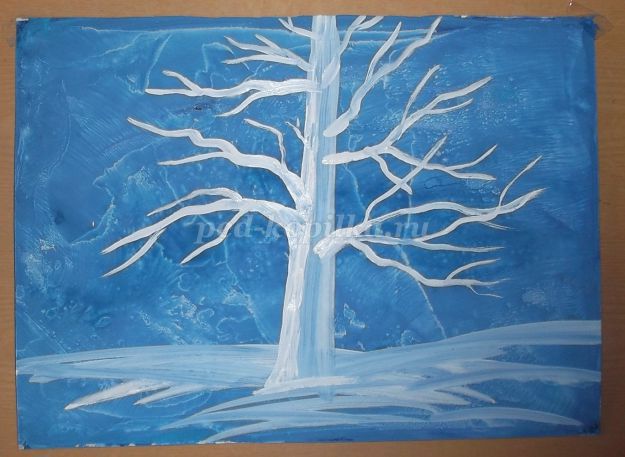 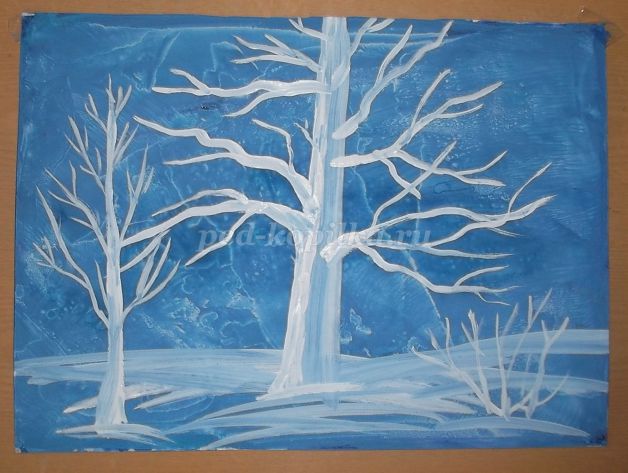 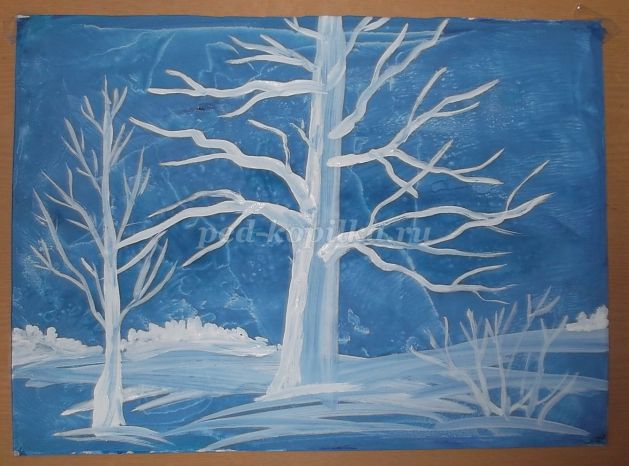 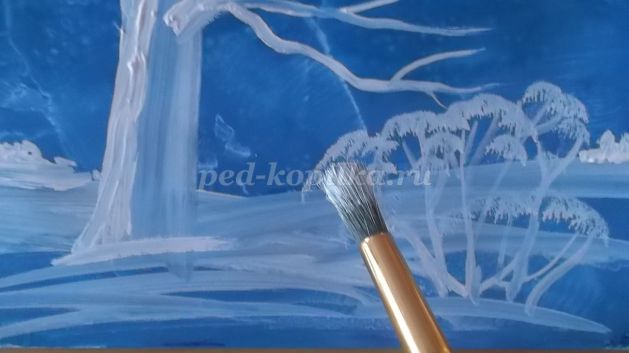 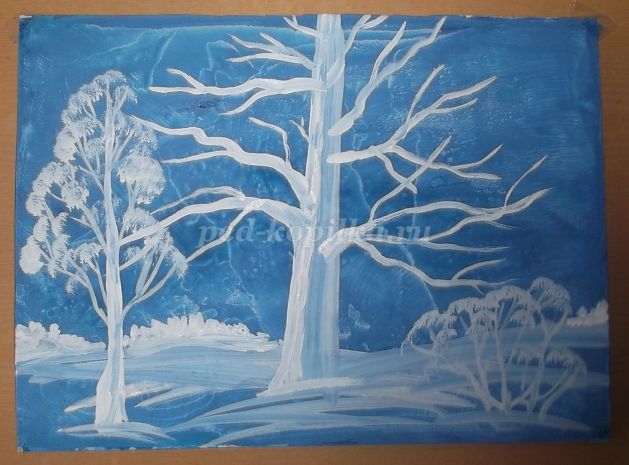 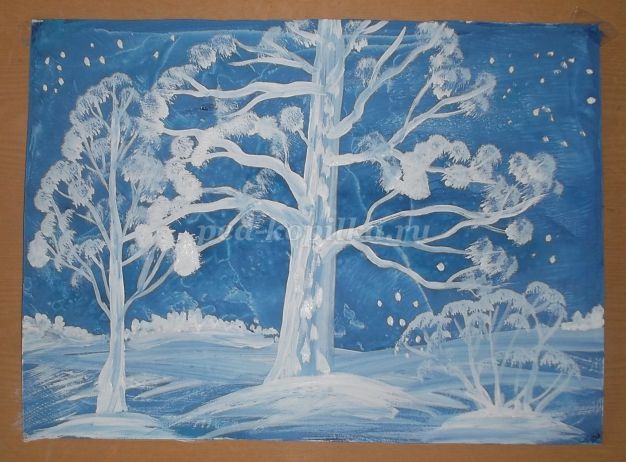 